Permit Number: TBA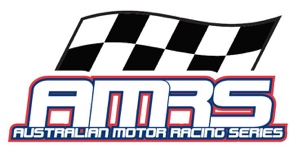 Promoted by Australian Motor Racing Series Pty Ltd (ABN: 14 586 452 297)Held under the National Competition Rules of Australian Auto-Sport Alliance Pty. Ltd. Entries Open Wednesday 10th April & close Wednesday 29th May, 2019Entry Fees:    see entry fees belowLate Entry fee of $100 will apply after close of entry date CATEGORY - ENTRANTS AND DRIVER DISCLAIMER AND DECLARATIONPIT CREW COVERED BY AASA PERSONAL ACCIDENT INSURANCEPlease return completed entry form to your Category ManagerOFFICE USE ONLYOFFICE USE ONLY Payment Received: Payment Received:    Garage/Carport           Racing No.    TAX INVOICE    TAX INVOICEEntrant/SponsorEntrant/SponsorEntrant/SponsorEntrant/SponsorEntrant/SponsorEntrant Licence No.Entrant Licence No.Driver 1Driver 1Driver 1Driver 1Driver 1Driver 1 Licence No.Driver 1 Licence No.Address:City/Town:State:                                                               Postcode:Address:City/Town:State:                                                               Postcode:Address:City/Town:State:                                                               Postcode:Address:City/Town:State:                                                               Postcode:Address:City/Town:State:                                                               Postcode:Expiry Date No.Expiry Date No.Address:City/Town:State:                                                               Postcode:Address:City/Town:State:                                                               Postcode:Address:City/Town:State:                                                               Postcode:Address:City/Town:State:                                                               Postcode:Address:City/Town:State:                                                               Postcode:Type of Licence: Type of Licence: Address:City/Town:State:                                                               Postcode:Address:City/Town:State:                                                               Postcode:Address:City/Town:State:                                                               Postcode:Address:City/Town:State:                                                               Postcode:Address:City/Town:State:                                                               Postcode:Phone: (Mobile):Phone: (Mobile):Make of Car:Make of Car:Model:Model:Passport/Log Book No.:Passport/Log Book No.:Passport/Log Book No.:Year of Car:Colour:Colour:Capacity:Dorian:Dorian:Racing No.Email address:Email address:Email address:Email address:Email address:Email address:Email address:I, being the named driver described on this Entry From, acknowledge and declare that:I have been briefed in the best of the ability of the competitor/Team Representative on all aspects of the operations of the vehicle, meeting regulations including distinctiveness relating to its performance during competition, and I have satisfied within myself that the vehicle, listing on the above series form is safe and suitable for the intended competition listed.Signature of Driver ……………………………………………."I/We have read and understood the Supplementary Regulations issued for this Meeting and agree to be bound by them and by the National Competition Rules of the Australian Auto-Sport Alliance Pty. Ltd. (AASA)I/We also acknowledge and agree that neither Australian Auto-Sport Alliance Pty. Ltd., nor Winton Motor Raceway Pty. Ltd., nor the sponsor organisations, nor the land owners or lessees, nor the organisers of the race meeting/event, nor their respective servants, officials, representatives or agents (all of whom shall collectively be called "the Organisers"), shall be under any liability for my death, or any bodily injury, loss or damage which may be sustained or incurred by me, as a result of participation in or being present at the event, except in regard to any rights I may have arising under the Trade Practices Act 1974.  I/We acknowledge that motor sport is dangerous and accidents causing death, bodily injury, disability and property damage can, and do, happen.  I/We accept the conditions of, and acknowledge the risks arising from, attending or participating in the event and being provided with the event services by AASA and the Associated Entities. Signature of Entrant ……………………………..Date………..Signature of Driver 1 ……………………………..Date……….CONSENT FOR ENTRANTS AND COMPETITORS UNDER 18 YEARS I 			being the parent/guardian of 			       (please name), have read the whole of this document and consent to him/her participating.  In doing so, I acknowledge that Motor Sport is dangerous, and agree that neither Australian Auto-Sport Alliance Pty. Ltd. nor “the organizers” shall be under any liability whatsoever for any death or bodily injury, loss or damage which may be sustained or incurred by the above named minor, or by me, howsoever such death or bodily injury, loss or damage is caused by negligence or otherwise.Signature of Parent/GuardianDate……………………………….CONSENT FOR ENTRANTS AND COMPETITORS UNDER 18 YEARS I 			being the parent/guardian of 			       (please name), have read the whole of this document and consent to him/her participating.  In doing so, I acknowledge that Motor Sport is dangerous, and agree that neither Australian Auto-Sport Alliance Pty. Ltd. nor “the organizers” shall be under any liability whatsoever for any death or bodily injury, loss or damage which may be sustained or incurred by the above named minor, or by me, howsoever such death or bodily injury, loss or damage is caused by negligence or otherwise.Witness1.2.3.4.